ใบงานที่ 1ให้นักเรียนถามเพื่อนจำนวน 5 คน ในห้องว่าในช่วงปิดภาคเรียนไปเที่ยวที่ไหนมาบ้าง โดยใช้คำถาม  “Where were you on vacation?”ตัวอย่างการเขียนบรรยาย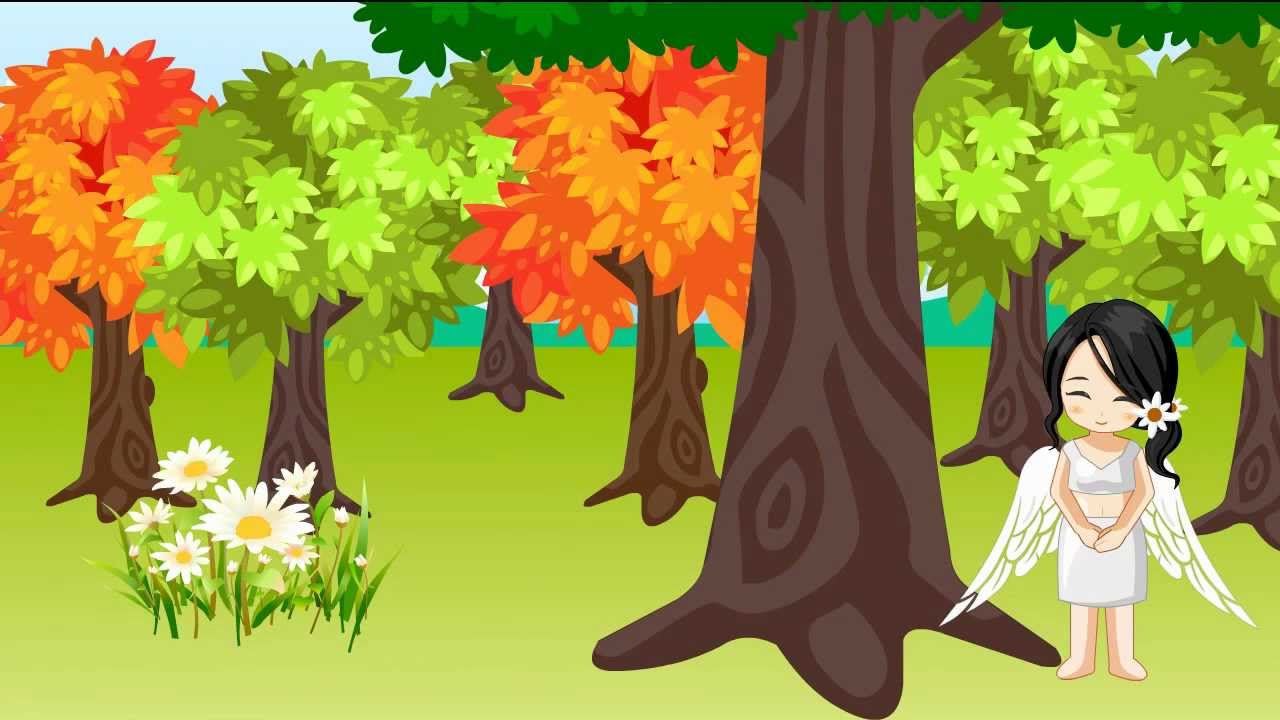    I was in the forest on vacation.    It was not good.   ใบงานที่ 2   My VacationI was __________________________________________.It was ___________________.Use this conversation to talk with your partner.ใช้บทสนทนานี้เพื่อสนทนากับเพื่อนตัวอย่างA	:	Where were you on vacation?B	:	I was at the beach.A	:	Was it good?B	:	Yes, it was.Your turnA	:	Where were you on vacation?B	:	I was ___________________________.A	:	Was it good?B	:	Yes, it was.	หรือ	No, it wasn’t.ชื่อเพื่อนสถานที่เที่ยวในช่วงปิดภาคเรียน1.2.3.4.5.